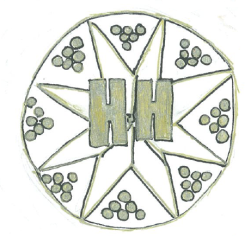 Happyhansel Primary and Early Years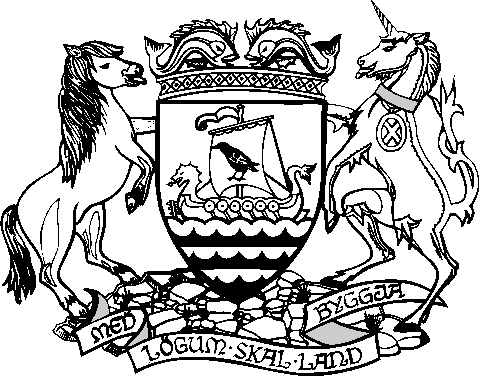 CONFIDENTIALITY POLICYThis policy exists to protect children parents, carers, families and staff and to ensure that everyone using the school and early years is absolutely clear about issues of confidentiality and what the procedures and routines are in respect of this matter.In the course of their work staff will have access to information that is confidential.This will include:Medical detailsMarital statusParents’ employment situationCourt orders – concerning child’s residence or contact with family members, including foster children and Social Work Department placements.Child protection – where there is cause for concern, staff can pass on relevant information following the set procedures without parental knowledge. This is the only exception to the policy of open information to the parent.ReligionAddresses and phone numbersChild development records – shared with parents, staff and relevant professionals and schools at appropriate timesIt is essential that information be kept within these boundaries. It is therefore expected that staff (including students) – Do not discuss children / parents / carers outside the schoolDo not discuss other people’s children with a parent / carer Do not discuss children / parents / carers in school where they may be overheardOnly discuss confidential information with outside agencies with permission of the Head Teacher.Parents / carers will be made aware that records are kept on their child and that information may be shared with staff where necessary. Parents / carers have access to their child’s records.Files are kept in a locked cupboard in the administrator’s office. They will only be accessed by staff members that are bound by the confidentiality policy.Personal information relating to health matters will be kept available and accessible to those who need it in the school office.No personal information will be kept in open access documents (e.g. diaries).All staff records are kept confidential. Staff may see their own records at any time.Collegiate Agreement:				Parent Council Acknowledgement		:				Review:						